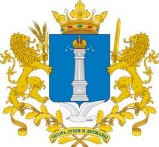 Уважаемая Гульнара Эсфановна!Управление контроля (надзора) и регуляторной политики администрации Губернатора Ульяновской области по результатам рассмотрения проекта постановления Правительства Ульяновской области «Об утверждении Правил предоставления субсидий из областного бюджета Ульяновской области хозяйствующим субъектам, осуществляющим деятельность в сфере лесопромышленного комплекса, в целях возмещения части их затрат, связанных с приобретением лесохозяйственной техники и (или) оборудования» направляет следующее заключение.Заключениеоб оценке регулирующего воздействия проекта постановления Правительства Ульяновской области «Об утверждении Правил предоставления субсидий из областного бюджета Ульяновской области хозяйствующим субъектам, осуществляющим деятельность в сфере лесопромышленного комплекса, в целях возмещения части их затрат, связанных с приобретением лесохозяйственной техники                          и (или) оборудования»Рассмотрев в соответствии с Законом Ульяновской области от 05.11.2013 № 201-ЗО «О порядке проведения оценки регулирующего воздействия проектов нормативных правовых актов Ульяновской области и проектов муниципальных нормативных правовых актов, порядке проведения экспертизы нормативных правовых актов Ульяновской области и муниципальных нормативных правовых актов, затрагивающих вопросы осуществления предпринимательской и инвестиционной деятельности, и порядке проведения оценки фактического воздействия нормативных правовых актов Ульяновской области, затрагивающих осуществление предпринимательской и инвестиционной деятельности», пунктом 4.2 раздела 4 Положения о проведении оценки регулирующего воздействия проектов нормативных правовых актов Ульяновской области, утверждённого постановлением Правительства Ульяновской области от 16.12.2013 № 607-П «Об утверждении Положения о проведении оценки регулирующего воздействия проектов нормативных правовых актов Ульяновской области и признании утратившими силу отдельных постановлений (отдельного положения постановления) Правительства Ульяновской области» (далее – Положение), распоряжением Губернатора Ульяновской области от 28.11.2019 № 1440-р «Об утверждении Положения об управлении контроля (надзора) и регуляторной политики администрации Губернатора Ульяновской области» проект постановления Правительства Ульяновской области «Об утверждении Правил предоставления субсидий из областного бюджета Ульяновской области хозяйствующим субъектам, осуществляющим деятельность в сфере лесопромышленного комплекса, в целях возмещения части их затрат, связанных с приобретением лесохозяйственной техники и (или) оборудования» (далее – проект акта), подготовленный и направленный для подготовки настоящего заключения Министерством природы и цикличной экономики Ульяновской области (далее – разработчик акта), Правительство Ульяновской области сообщает следующее.1. Описание предлагаемого правового регулирования.Проект акта разработан в соответствии со статьёй 78 Бюджетного кодекса Российской Федерации и в целях реализации государственной программы Ульяновской области «Охрана окружающей среды и восстановление природных ресурсов в Ульяновской области», утверждённой постановлением Правительства Ульяновской области от 14.11.2019 № 26/572-П «Об утверждении государственной программы Ульяновской области «Охрана окружающей среды и восстановление природных ресурсов в Ульяновской области» (далее – государственная программа «Охрана окружающей среды и восстановление природных ресурсов в Ульяновской области»).Проектом акта устанавливаются Правила предоставления субсидий из областного бюджета Ульяновской области хозяйствующим субъектам, осуществляющим деятельность в сфере лесопромышленного комплекса, в целях возмещения части их затрат, связанных с приобретением лесохозяйственной техники и (или) оборудования (далее – субсидии, хозяйствующие субъекты соответственно), в том числе:1) цели предоставления субсидий;2) объём предоставляемой субсидии хозяйствующему субъекту; 3) требования, которым должны соответствовать хозяйствующие субъекты, претендующие на получение субсидий;4) перечень документов, прилагаемых к заявлению на получение субсидии;5) порядок проведения отбора на предоставление субсидий;6) основания для принятия решения об отказе в предоставлении субсидий;7) порядок заключения соглашения о предоставлении субсидий и его содержание;8) результаты предоставления субсидий;9) порядок перечисления и возврата субсидий.Постановление вступает в силу на следующий день после дня его официального опубликования.В целом принятие проекта акта направлено на оказание мер государственной поддержки хозяйствующим субъектам Ульяновской области, осуществляющим деятельность в сфере лесопромышленного комплекса.2. Проблема, на решение которой направлен предлагаемый способ правового регулирования, оценка негативных эффектов, возникающих в связи с наличием рассматриваемой проблемы.По информации разработчика акта, в настоящее время ресурсный и экологический потенциал лесов Ульяновской области используется недостаточно эффективно и не соответствует современному уровню. Отсутствие в области деревообрабатывающей промышленности предприятий по глубокой переработке древесины, по утилизации отходов лесопромышленного комплекса привело к тому, что производимая в регионе лесная продукция обладает низкой конкурентной способностью. Уровень изношенности основных фондов лесной отрасли достигает свыше 75%, что говорит о необходимости широкомасштабного технического перевооружения производства и внедрения новых технологий. Кроме того, количество отходов от лесозаготовки и переработки древесины только увеличивается. Так, при лесозаготовках в отходы попадает почти пятая часть общего объёма заготовленной древесины. На этапе производства пиломатериалов объём отходов еще больше, он достигает 40%.Недостаточное количество инновационных проектов в области лесного хозяйства мешает формированию устойчивой и стабильной системы лесных отношений, позволяющей обеспечить благополучную среду обитания человека, сохранить сложившийся потенциал биологического разнообразия и на этой основе развить достойный социально-экономический, экологический уровень и высокое качество жизни населения.Оптимальными путями решения данных проблем может стать реализация проектов в области развития глубокой переработки древесины, а именно создание производств по переработке древесины и отходов от её переработки на базе малых и средних предприятий.Успешная реализация проекта в области глубокой переработки древесины позволит: - решить задачу рационального использования лесов, комплексного использования древесины за счёт увеличения глубины переработки; - обеспечить экологическую безопасность при освоении лесов, повысить эффективность мероприятий по охране, защите и воспроизводству лесов;- создать новые рабочие места на предприятиях по глубокой переработке древесины; - обеспечить развитие малого и среднего бизнеса, повышение качества жизни населения.Для создания производств по переработке древесины и отходов                           от её переработки на базе малых и средних предприятий необходимо приобретение новой лесозаготовительной техники и (или) оборудования, что также повлияет на развитие технологии в лесозаготовках и лесопереработках, многократно повысит производительность труда в отрасли. Кроме того, совершенствование лесозаготовительной техники и (или) оборудования направлено на решение экологических проблем.По мнению разработчика акта, в качестве меры государственной поддержки на данном этапе будет служить предоставление субсидий из областного бюджета Ульяновской области. Так, в государственную программу «Охрана окружающей среды и восстановление природных ресурсов в Ульяновской области» было включено дополнительное мероприятие по предоставлению субсидий из областного бюджета Ульяновской области хозяйствующим субъектам, осуществляющим деятельность в сфере лесопромышленного комплекса, в целях возмещения части их затрат, связанных с приобретением лесохозяйственной техники и (или) оборудования.Проектом акта предлагается утвердить Правила предоставления субсидий из областного бюджета Ульяновской области хозяйствующим субъектам, осуществляющим деятельность в сфере лесопромышленного комплекса, в целях возмещения части их затрат, связанных с приобретением лесохозяйственной техники и (или) оборудования.Таким образом, принятие проекта акта направлено на решение проблемы создания необходимых нормативных правовых условий для определения порядка и объёма предоставления субсидий хозяйствующим субъектам, осуществляющим деятельность в сфере лесопромышленного комплекса, в целях возмещения части их затрат, связанных с приобретением лесохозяйственной техники и (или) оборудования.3. Обоснование целей предлагаемого правового регулирования.По мнению разработчика акта, основной целью разработки предлагаемого правового регулирования является:Таблица 14. Анализ международного опыта, опыта субъектов Российской Федерации в соответствующей сфере.По итогам мониторинга регионального законодательства в части предоставления субсидий хозяйствующим субъектам, осуществляющим деятельность в сфере лесопромышленного комплекса, в целях возмещения части их затрат, связанных с приобретением лесохозяйственной техники и (или) оборудования, установлено, что схожие меры государственной поддержки предоставляются только в Республике Башкортостан: Таблица 2По информации разработчика акта, в Российской Федерации также применяются иные меры поддержки развития лесопромышленного комплекса. Так, в рамках программы «Лизинговые проекты» Фонд развития промышленности начал предоставлять деревообрабатывающим предприятиям (ОКВЭД №16) займы на приобретение харвестеров и форвардеров в лизинг под 1% годовых. Также взять в лизинг на льготных условиях теперь можно погрузочно-разгрузочную технику и самоходные машины, включая автопогрузчики и краны.В конце декабря 2020 года стартовала программа совместного финансирования с региональными Фондами развития промышленности «Проекты лесной промышленности». Льготные займы по этой программе предоставляются предприятиям МСП на финансирование проектов по модернизации производственных мощностей для обработки древесины путём приобретения технологического оборудования. В рамках этой программы федеральный и региональные фонды предоставляют совместные займы в размере от 20 до 100 млн рублей под 1% или 3% годовых в соотношении 70% (федеральные средства) на 30% (средства регионов). Для реализации более масштабных проектов предприятия лесной промышленности могут воспользоваться действующей программой ФРП «Проекты развития» и получить займ на сумму от 50 до 500 млн рублей.Кроме того, для финансирования небольших проектов работают отдельные программы региональных фондов развития промышленности – это займы от 1 до 20 млн рублей сроком до 36 месяцев под процентную ставку 2% годовых. При этом, необходимо софинансирование 20% и более процентов бюджета проекта за счёт собственных средств, а общий бюджет проекта должен быть от 1,2 млн рублей.Все эти меры направлены на то, чтобы предприниматели, которые прежде занимались лишь лесозаготовкой, могли переориентировать свои производства на глубокую переработку древесины в связи с запретом экспорта «кругляка» с 2022 года. Фонд развития промышленности в рамках действующих программ финансирования уже выдал более 60 займов на создание новых или модернизацию действующих деревообрабатывающих производств на общую сумму 13 млрд рублей.Таким образом, с учётом государственного и регионального опыта можно сделать вывод об определённой степени эффективности рассматриваемого правового регулирования.5. Анализ предлагаемого правового регулирования и иных возможных способов решения проблемы.Согласно проекту акта объём предоставляемой хозяйствующему субъекту субсидии устанавливается равным:1) 30% стоимости приобретённой им в текущем финансовом году лесохозяйственной техники и (или) оборудования без учёта налога на добавленную стоимость;2) 30% стоимости приобретённой им в течение отчётного финансового года лесохозяйственной техники и (или) оборудования без учёта налога на добавленную стоимость;3) 20% стоимости приобретённой им в течение года, предшествующего отчётному финансовому году лесохозяйственной техники и (или) оборудования без учёта налога на добавленную стоимость.При этом максимальная стоимость приобретённой хозяйствующим субъектом лесохозяйственной техники и (или) оборудования без учёта налога на добавленную стоимость не должна превышать 100 000 тыс. рублей.В случае приобретения хозяйствующим субъектом лесохозяйственной техники и (или) оборудования по договору финансовой аренды (лизинга) субсидия предоставляется в объёме, равном размеру первоначального лизингового платежа, уплаченного хозяйствующим субъектом лизингодателю (без учёта налога на добавленную стоимость), но не превышающему 30 000 тыс. рублей. При этом размер первого взноса (аванса) не может составлять более 30% цены договора финансовой аренды (лизинга).По информации разработчика акта в областном бюджете Ульяновской области предусмотрено средств на предоставление субсидий хозяйствующим субъектам, осуществляющим деятельность в сфере лесопромышленного комплекса, в целях возмещения части их затрат, связанных с приобретением лесохозяйственной техники и (или) оборудования в размере 10 тыс. рублей на 2021 год.По мнению разработчика акта, принятие проекта акта позволит создать правовые условия для оказания государственной поддержки хозяйствующим субъектам в области лесопромышленного комплекса на территории Ульяновской области.Альтернативным вариантом решения проблемы является отказ от принятия рассматриваемого правового регулирования, т.е. сохранение ситуации «статус-кво». Однако данный вариант решения проблемы не позволит создать необходимые нормативные правовые условия для предоставления мер государственной поддержки в форме субсидий хозяйствующим субъектам, осуществляющим деятельность в сфере лесопромышленного комплекса, в целях возмещения части их затрат, связанных с приобретением лесохозяйственной техники и (или) оборудования, а также создать условия для развития лесозаготовительных и лесоперерабатывающих производств на территории Ульяновской области.Таким образом, оптимальным вариантом решения проблемы является принятие рассматриваемого правового регулирования.6. Анализ основных групп участников отношений, интересы которых будут затронуты предлагаемым правовым регулированием.По информации разработчика акта, основными группами участников общественных отношений, интересы которых будут затронуты рассматриваемым правовым регулированием, являются хозяйствующие субъекты, осуществляющие деятельность в сфере лесопромышленного комплекса Ульяновской области.Количественная оценка непосредственных адресатов правового регулирования разработчиком акта представлена в таблице ниже.Таблица 37. Сведения о проведении публичных обсуждений проекта акта.Уведомление не размещалось на основании абзаца первого пункта 1.4 Положения о проведении оценки регулирующего воздействия проектов нормативных правовых актов Ульяновской области, утверждённого постановлением Правительства Ульяновской области от 16.12.2013 № 607-П «Об утверждении Положения о проведении оценки регулирующего воздействия проектов нормативных правовых актов Ульяновской области, и признании утратившими силу отдельных постановлений (отдельного положения постановления) Правительства Ульяновской области».В рамках проведения публичных обсуждений разработчиком акта проект акта и сводный отчёт были размещены с 13.076.2021 по 27.07.2021 на специализированном ресурсе для проведения публичных обсуждений http://regulation.ulgov.ru.  Материалы для публичных обсуждений одновременно были направлены в Союз «Ульяновская областная торгово-промышленная палата», Региональное объединение работодателей «Союз промышленников и предпринимателей Ульяновской области», Ульяновское региональное отделение Общероссийской общественной организации малого и среднего предпринимательства «ОПОРА РОССИИ», Ульяновское областное региональное отделение Общероссийской общественной организации «Деловая Россия», Уполномоченному по защите прав предпринимателей в Ульяновской области и иным заинтересованным лицам.Позиций, содержащих замечания и предложения, по рассматриваемому правовому регулированию от участников публичных обсуждений не поступало.8. Выводы по результатам проведения оценки регулирующего воздействия.По итогам оценки регулирующего воздействия считаем, что проект акта не содержит положений, устанавливающих избыточные обязанности, запреты и ограничения для субъектов предпринимательской и инвестиционной деятельности или способствующих их введению, а также положений, способствующих возникновению необоснованных расходов субъектов предпринимательской и инвестиционной деятельности и областного бюджета Ульяновской области.Начальник управления контроля (надзора)и регуляторной политики администрацииГубернатора Ульяновской области                                                       Ю.В.Казаков [МЕСТО ДЛЯ ПОДПИСИ]Артемьев Евгений ВячеславовичГлушенкова Наталья Александровна58-91-52ПРАВИТЕЛЬСТВО УЛЬЯНОВСКОЙ ОБЛАСТИСоборная пл., д. 1, г. Ульяновск, 432017, тел./факс (8422) 58-93-43; e-mail: mail@ulgov.ru, http://www.ulgov.ruОКПО 00022237, ОГРН 1027301175110 ИНН/КПП 7325001144/732501001ПРАВИТЕЛЬСТВО УЛЬЯНОВСКОЙ ОБЛАСТИСоборная пл., д. 1, г. Ульяновск, 432017, тел./факс (8422) 58-93-43; e-mail: mail@ulgov.ru, http://www.ulgov.ruОКПО 00022237, ОГРН 1027301175110 ИНН/КПП 7325001144/732501001ПРАВИТЕЛЬСТВО УЛЬЯНОВСКОЙ ОБЛАСТИСоборная пл., д. 1, г. Ульяновск, 432017, тел./факс (8422) 58-93-43; e-mail: mail@ulgov.ru, http://www.ulgov.ruОКПО 00022237, ОГРН 1027301175110 ИНН/КПП 7325001144/732501001ПРАВИТЕЛЬСТВО УЛЬЯНОВСКОЙ ОБЛАСТИСоборная пл., д. 1, г. Ульяновск, 432017, тел./факс (8422) 58-93-43; e-mail: mail@ulgov.ru, http://www.ulgov.ruОКПО 00022237, ОГРН 1027301175110 ИНН/КПП 7325001144/732501001ПРАВИТЕЛЬСТВО УЛЬЯНОВСКОЙ ОБЛАСТИСоборная пл., д. 1, г. Ульяновск, 432017, тел./факс (8422) 58-93-43; e-mail: mail@ulgov.ru, http://www.ulgov.ruОКПО 00022237, ОГРН 1027301175110 ИНН/КПП 7325001144/732501001ПРАВИТЕЛЬСТВО УЛЬЯНОВСКОЙ ОБЛАСТИСоборная пл., д. 1, г. Ульяновск, 432017, тел./факс (8422) 58-93-43; e-mail: mail@ulgov.ru, http://www.ulgov.ruОКПО 00022237, ОГРН 1027301175110 ИНН/КПП 7325001144/732501001[МЕСТО ДЛЯ ШТАМПА][МЕСТО ДЛЯ ШТАМПА][МЕСТО ДЛЯ ШТАМПА][МЕСТО ДЛЯ ШТАМПА]На №73-ИОГВ-10-01/1293вн от28.07.2021Исполняющему обязанности Министра природы и цикличной экономикиУльяновской областиРахматулиной Г.Э.Исполняющему обязанности Министра природы и цикличной экономикиУльяновской областиРахматулиной Г.Э.О направлении заключения об оценке регулирующего воздействияО направлении заключения об оценке регулирующего воздействияО направлении заключения об оценке регулирующего воздействияО направлении заключения об оценке регулирующего воздействияИсполняющему обязанности Министра природы и цикличной экономикиУльяновской областиРахматулиной Г.Э.Описание целей предлагаемого регулирования, их соотношение с проблемойСроки достижения целей предлагаемого регулированияИндикаторы достижения целей регулирования по годамПринятие рассматриваемого проекта акта необходимо в целях принятия условий и порядка предоставления субсидий из об-ластного бюджета Ульяновской области, установления категории отбора получателей субсидий, размера субсидий и перечня документов, необходимых для их получения2021 - 2022 годыЗа счёт предоставления предла-гаемой государственной подде-ржки ожидается достижение следующих показателей резуль-тативности предоставления суб-сидий, предусмотренных госу-дарственной программой «Ох-рана окружающей среды и вос-становление природных ресур-сов в Ульяновской области»:увеличение объёма отгружен-ных получателем субсидии товаров собственного производ-ства, выполненных им работ и (или) оказанных услуг собст-венными силами в текущем году по сравнению с объёмом отгруженных получателем суб-сидий товаров собственного производства, выполненных им работ и (или) оказанных услуг собственными силами в пред-шествующем годуСубъект РФ/ Наименование НПАОсобенности регулированияРеспублика БашкортостанПостановление Правительства Республики Башкортостан от 29.10.2018 № 512 «Об утверждении Порядка предоставления субсидий из бюджета Республики Башкортостан на возмещение субъектам малого и среднего предпринимательства части затрат на приобретение нового целлюлозно-бумажного, мебельного, деревообрабатывающего оборудования, новой лесозаготовительной, лесохозяйственной, лесопожарной, лесовозной техники»Субсидии предоставляются в целях возмещения части затрат субъектов малого и среднего предпринимательства на приобретение нового целлюлозно-бумажного, мебельного, деревообра-батывающего оборудования, новой лесозаготови-тельной, лесохозяйственной, лесопожарной, лесовозной техники, приобретенной в текущем финансовом году за полную стоимость и (или) по договору лизинга.Максимальный размер субсидии, предоставляемой одной организации, составляет 10 млн рублей.Размер субсидии варьируется от 30% до 50% от стоимости оборудования и до 80% от первого взноса по договору лизингаГруппы потенциальных адресатов предлагаемого правового регулирования Количество участников группыПрогноз изменения количества в среднесрочном периодеХозяйствующие субъекты, осуществляющие деятельность в сфере лесопромышленного комплекса Ульяновской области65